Nafn: ___________________________________                    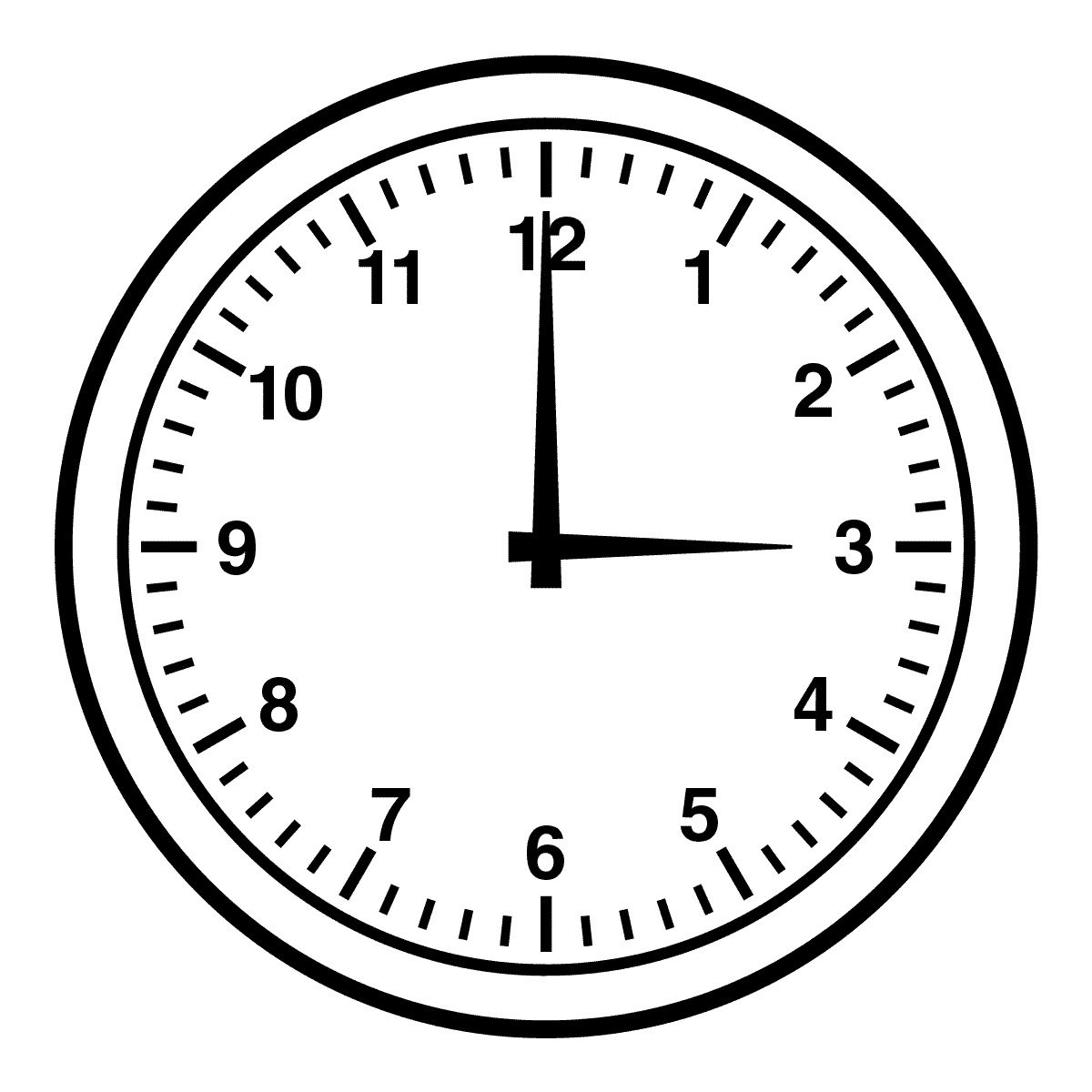 Lestu öll orðin þrisvar.                             
 
Sagði   mamma   ég   að                             Taktu tímann
                                                  
Ég á úr sagði Már.                                  1. __________Ég á nælu sagði mamma.                         2. __________Ég sá mola í máli sagði Nína.                   3. __________ Ég á mús í móa sagði Æsa.Ég er að mála sagði vera.Ég er að lesa sagði Eva.                   Hvaða tími var bestur? ______